MADISON FOOD POLICY COUNCIL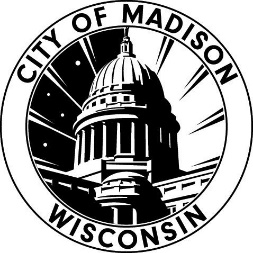 PROJECT SUSTAINABILITY CHARTER 2020Direct questions about this document to:  George Reistad, Office of the Mayor, greistad@cityofmadison.com, (608) 266-4611Project NameProject NameProject NameProject NameProject NameProject NameWork GroupWork GroupWork GroupWork GroupWork GroupWork GroupChair(s)Chair(s)Chair(s)Chair(s)Chair(s)Chair(s)MembersMembersMembersMembersMembersMembersStatement of Need (Why is this project important now?)Statement of Need (Why is this project important now?)Statement of Need (Why is this project important now?)Statement of Need (Why is this project important now?)Statement of Need (Why is this project important now?)Statement of Need (Why is this project important now?)Statement of Need (Why is this project important now?)Statement of Need (Why is this project important now?)Statement of Need (Why is this project important now?)Statement of Need (Why is this project important now?)Statement of Need (Why is this project important now?)Project Description / Statement of WorkProject Description / Statement of WorkProject Description / Statement of WorkProject Description / Statement of WorkProject Description / Statement of WorkProject Description / Statement of WorkProject Description / Statement of WorkProject Description / Statement of WorkProject Description / Statement of WorkProject Description / Statement of WorkProject Description / Statement of WorkStakeholdersStakeholdersStakeholdersStakeholdersStakeholdersStakeholdersStakeholdersStakeholder Needs / RequirementsStakeholder Needs / RequirementsStakeholder Needs / RequirementsStakeholder Needs / RequirementsStakeholder Roles and ResponsibilitiesStakeholder Roles and ResponsibilitiesStakeholder Roles and ResponsibilitiesStakeholder Roles and ResponsibilitiesStakeholder Roles and ResponsibilitiesStakeholder Roles and ResponsibilitiesStakeholder Roles and ResponsibilitiesStakeholder Roles and ResponsibilitiesStakeholder Roles and ResponsibilitiesStakeholder Roles and ResponsibilitiesStakeholder Roles and ResponsibilitiesStakeholder Roles and ResponsibilitiesStakeholdersStakeholdersStakeholdersStakeholdersStakeholdersRolesRolesRolesRolesRolesResponsibilitiesResponsibilitiesProject DefinitionProject DefinitionProject DefinitionProject DefinitionProject DefinitionProject DefinitionProject DefinitionProject DefinitionProject DefinitionProject DefinitionProject DefinitionProject GoalsProject GoalsProject ScopeProject ScopeProject DeliverablesProject DeliverablesHow will progress be measured?How will progress be measured?Project Team Roles and ResponsibilitiesProject Team Roles and ResponsibilitiesProject Team Roles and ResponsibilitiesProject Team Roles and ResponsibilitiesProject Team Roles and ResponsibilitiesProject Team Roles and ResponsibilitiesProject Team Roles and ResponsibilitiesProject Team Roles and ResponsibilitiesProject Team Roles and ResponsibilitiesProject Team Roles and ResponsibilitiesProject Team Roles and ResponsibilitiesTeam MembersTeam MembersTeam MembersRolesRolesRolesRolesRolesRolesResponsibilitiesResponsibilitiesDoes this project move the City towards sustainability?Does this project move the City towards sustainability?Does this project move the City towards sustainability?Does this project move the City towards sustainability?Does this project move the City towards sustainability?Does this project move the City towards sustainability?Does this project move the City towards sustainability?Does this project move the City towards sustainability?Does this project move the City towards sustainability?Does this project move the City towards sustainability?Does this project move the City towards sustainability?SYSTEM CONDITION 1. Reduces dependence upon fossil fuels, extracted underground metals and minerals?SYSTEM CONDITION 1. Reduces dependence upon fossil fuels, extracted underground metals and minerals?SYSTEM CONDITION 1. Reduces dependence upon fossil fuels, extracted underground metals and minerals?SYSTEM CONDITION 1. Reduces dependence upon fossil fuels, extracted underground metals and minerals?SYSTEM CONDITION 2. Reduces dependence on chemicals and other manufactured substances that can accumulate in Nature?SYSTEM CONDITION 2. Reduces dependence on chemicals and other manufactured substances that can accumulate in Nature?SYSTEM CONDITION 2. Reduces dependence on chemicals and other manufactured substances that can accumulate in Nature?SYSTEM CONDITION 3.Reduces dependence on activities that harm life-sustaining ecosystems?SYSTEM CONDITION 3.Reduces dependence on activities that harm life-sustaining ecosystems?SYSTEM CONDITION 4.Reduces dependence on activities that interfere with other people’s abilities to meet their basic needs?Specify how project moves City towards improving or achieving each system condition. Identify trade offs involved as relates to each system conditionDoes this project provide a stepping stone towards sustainability?Does this project provide a stepping stone towards sustainability?Does this project provide a stepping stone towards sustainability?Does this project provide a stepping stone towards sustainability?Does this project provide a stepping stone towards sustainability?Does this project provide a stepping stone towards sustainability?Does this project provide a stepping stone towards sustainability?Does this project provide a stepping stone towards sustainability?Does this project provide a stepping stone towards sustainability?Does this project provide a stepping stone towards sustainability?Does this project provide a stepping stone towards sustainability?Does this project provide a sufficient return that the City could use to seed future investments? (Include fiscal, environmental and social returns)Does this project provide a sufficient return that the City could use to seed future investments? (Include fiscal, environmental and social returns)Does this project provide a sufficient return that the City could use to seed future investments? (Include fiscal, environmental and social returns)Does this project provide a sufficient return that the City could use to seed future investments? (Include fiscal, environmental and social returns)Does this project provide a sufficient return that the City could use to seed future investments? (Include fiscal, environmental and social returns)Does this project provide a sufficient return that the City could use to seed future investments? (Include fiscal, environmental and social returns)Does this project provide a sufficient return that the City could use to seed future investments? (Include fiscal, environmental and social returns)Does this project provide a sufficient return that the City could use to seed future investments? (Include fiscal, environmental and social returns)Does this project provide a sufficient return that the City could use to seed future investments? (Include fiscal, environmental and social returns)Does this project provide a sufficient return that the City could use to seed future investments? (Include fiscal, environmental and social returns)Does this project provide a sufficient return that the City could use to seed future investments? (Include fiscal, environmental and social returns)Project Constraints / Risks / Key Inputs (Elements that may restrict or place control over a project, project team, or project action; results from other projects or input from other sources needed for project to be successful)Project Constraints / Risks / Key Inputs (Elements that may restrict or place control over a project, project team, or project action; results from other projects or input from other sources needed for project to be successful)Project Constraints / Risks / Key Inputs (Elements that may restrict or place control over a project, project team, or project action; results from other projects or input from other sources needed for project to be successful)Project Constraints / Risks / Key Inputs (Elements that may restrict or place control over a project, project team, or project action; results from other projects or input from other sources needed for project to be successful)Project Constraints / Risks / Key Inputs (Elements that may restrict or place control over a project, project team, or project action; results from other projects or input from other sources needed for project to be successful)Project Constraints / Risks / Key Inputs (Elements that may restrict or place control over a project, project team, or project action; results from other projects or input from other sources needed for project to be successful)Project Constraints / Risks / Key Inputs (Elements that may restrict or place control over a project, project team, or project action; results from other projects or input from other sources needed for project to be successful)Project Constraints / Risks / Key Inputs (Elements that may restrict or place control over a project, project team, or project action; results from other projects or input from other sources needed for project to be successful)Project Constraints / Risks / Key Inputs (Elements that may restrict or place control over a project, project team, or project action; results from other projects or input from other sources needed for project to be successful)Project Constraints / Risks / Key Inputs (Elements that may restrict or place control over a project, project team, or project action; results from other projects or input from other sources needed for project to be successful)Project Constraints / Risks / Key Inputs (Elements that may restrict or place control over a project, project team, or project action; results from other projects or input from other sources needed for project to be successful)Implementation Plan / Milestones (Due dates and durations) Implementation Plan / Milestones (Due dates and durations) Implementation Plan / Milestones (Due dates and durations) Implementation Plan / Milestones (Due dates and durations) Implementation Plan / Milestones (Due dates and durations) Implementation Plan / Milestones (Due dates and durations) Implementation Plan / Milestones (Due dates and durations) Implementation Plan / Milestones (Due dates and durations) Implementation Plan / Milestones (Due dates and durations) Implementation Plan / Milestones (Due dates and durations) Implementation Plan / Milestones (Due dates and durations) Communication Plan (What needs to be communicated? When is communication needed? To whom? How?)Communication Plan (What needs to be communicated? When is communication needed? To whom? How?)Communication Plan (What needs to be communicated? When is communication needed? To whom? How?)Communication Plan (What needs to be communicated? When is communication needed? To whom? How?)Communication Plan (What needs to be communicated? When is communication needed? To whom? How?)Communication Plan (What needs to be communicated? When is communication needed? To whom? How?)Communication Plan (What needs to be communicated? When is communication needed? To whom? How?)Communication Plan (What needs to be communicated? When is communication needed? To whom? How?)Communication Plan (What needs to be communicated? When is communication needed? To whom? How?)Communication Plan (What needs to be communicated? When is communication needed? To whom? How?)Communication Plan (What needs to be communicated? When is communication needed? To whom? How?)Change Management / Issue Management (What is process for addressing concerns of those impacted? How decisions will be made? How changes will be made?)Change Management / Issue Management (What is process for addressing concerns of those impacted? How decisions will be made? How changes will be made?)Change Management / Issue Management (What is process for addressing concerns of those impacted? How decisions will be made? How changes will be made?)Change Management / Issue Management (What is process for addressing concerns of those impacted? How decisions will be made? How changes will be made?)Change Management / Issue Management (What is process for addressing concerns of those impacted? How decisions will be made? How changes will be made?)Change Management / Issue Management (What is process for addressing concerns of those impacted? How decisions will be made? How changes will be made?)Change Management / Issue Management (What is process for addressing concerns of those impacted? How decisions will be made? How changes will be made?)Change Management / Issue Management (What is process for addressing concerns of those impacted? How decisions will be made? How changes will be made?)Change Management / Issue Management (What is process for addressing concerns of those impacted? How decisions will be made? How changes will be made?)Change Management / Issue Management (What is process for addressing concerns of those impacted? How decisions will be made? How changes will be made?)Change Management / Issue Management (What is process for addressing concerns of those impacted? How decisions will be made? How changes will be made?)